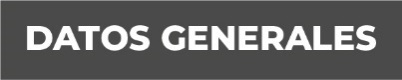 Nombre: Leydy del Carmen Fabian CeballosGrado de Escolaridad: Licenciatura en DerechoCédula Profesional: 4846388Teléfono de Oficina: 2292763900. Ext. 2019Correo Electrónico: lfabian@fiscaliaveracruz.gob.mxFormación Académica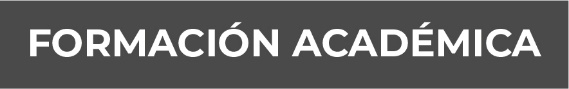 2000-2005 Licenciatura en Derecho, Universidad Cristóbal Colon, Ubicada en la Ciudad de Veracruz, Veracruz.2008-2010  Maestría en Derecho Penal, Universidad Cristóbal Colon, Ubicada en la Ciudad de Veracruz, Veracruz.2019-2021 Maestría en Mecanismos Alternativos de Solución de Controversias, Universidad CEUSS ubicada en Tuxtla, Gutiérrez, Chiapas.Trayectoria Profesional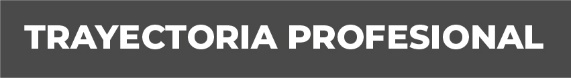 AñoMayo 2011- Junio 2016 Agente del Ministerio Publico Especializada en Responsabilidad Juvenil y de Conciliación de la Agencia Primera Especializada en Delitos Contra la Libertad Seguridad Sexual y contra la Familia de la Fiscalía General del Estado de Veracruz.Diciembre 2006-mayo2011Oficial Secretaria Encargada de la Agencia Primera del Ministerio público Conciliadora Especializada en delitos contra la libertad seguridad sexual y la familia, de la Procuraduría General de Justicia del Estado en Veracruz. C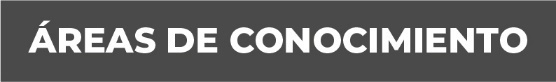 Derecho Penal